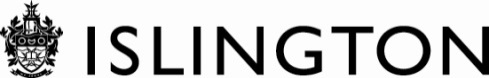 STRThis pack provides information on how to apply for permission to occupy the highway with a structure or cable protectorsHIGHWAYS OCCUPATION LICENCE APPLICATION2019/ 2020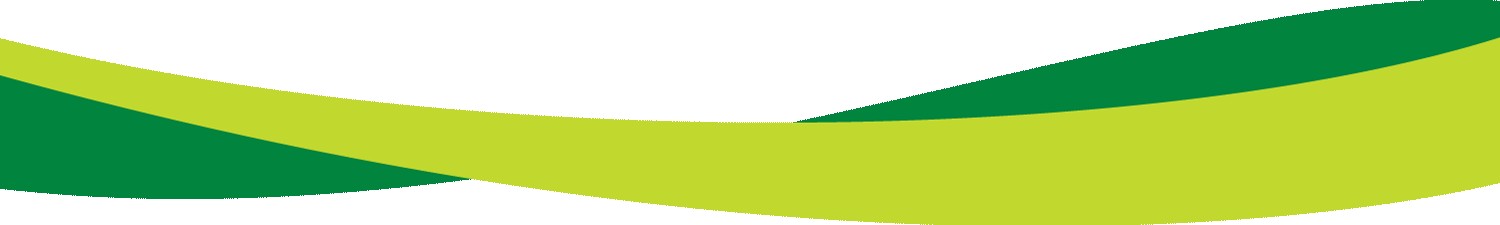 Please complete and email pages 4, 5 & 6 to streetworks@islington.gov.uk No payment is required with your application. If the application is approved, details of how to pay online will be emailed to you. Following your successful payment licence documents will be issued by emailOnce payment is made no refund of the fees can be returned if licence is cancelled by the client or builder. No Management fee can be returned once licence issuedWhy You Need A LicenceThe aim of licensing is to balance the needs of businesses and residents with the public expectation of an unobstructed footway. We have provided this pack to help you make your application.  Because the licences are issued in accordance with various legal requirements, we are sometimes obliged to quote the relevant legislation including, Highways Act 1980, Local Government Act 1982, Licensing Act 2003 and Local Government Act (Miscellaneous Provisions) 1982) Traffic Management Act 2004 and Equalities Act 2010. The Application Process In order to process the licence and ensure the co-ordination of works you will need to apply at least 4 weeks in advance. Failure to enclose the correct documentation could delay the process. We are obliged by legislation to consult interested parties and give members of the public and other council officers the opportunity to comment. This application does not automatically grant permission. What You Have To Do?On return of an application, site visit will be arranged in order for our inspectors to assess the footway, advise you of what is appropriate and guide you through the application process.  What you have to send back to usCompleted application form that provides; Exact proposed location of the occupation on a scale drawing indicating the dimensions of the object or Cable protectors, width of pavement and proximity to the kerb.Photo or illustration type of item proposed to use. A Signed Agreement form for fees, public liability and conditions. All applicants must hold a public liability policy in the minimum sum of £5 million or above. £10 million may be required for larger structuresThe current management fee is £560.00. Each application will be reviewed and the of level of fees agreed before the licence is issued.The council may request a deposit which will be held during the licence period and only returned   following a post event inspection to confirm no damage to the Highway. If approved online payment instructions will be emailed to the applicant.Highways Occupation Site And Applicant Details Request Form            Site DetailsEstimated dates required for licence: Start Date						           End DateAgreement of Management Fees And DepositsAgreement Of Ownership Of  Public Liability Insurance DocumentDeclaration Of ApplicationName of Applicant  Address of Applicant Telephone No. Office Mobile 24hour contact if the structure is remaining overnight Email  Company name if different from applicant nameSite Location /Address if different from aboveReason for Occupation. Size of structure/Cable protectorFootway or Carriageway Deposits If Applicable Any damage to the public highway caused by the works of the licence will be repaired by the council and full costs will be taken from the deposit. I agree to pay the full costs for any damage on the public highway. If no deposit is requested at time of application the undersigned agrees to pay for any remedial works due to Highways damage of the plantManagement FeeI agree to pay the cost of the licence fee. Signature of applicant:Date:I agree that I hold a Public liability insurance policy for the said amount of £5 / £10 million and that will cover for the period in which I occupy the public highway as required in the conditions. Signature of applicant:Date:I confirm that the licensee has permission from the freeholder of the property to place the temporary structure outside of the said site address.      I confirm that the information given on the application is correct, and acknowledge that the works must be conducted in accordance with the legislative acts and health and safety requirements. You will adhere to codes of practice, together with the application and licence conditions imposed by the Street AuthorityI also acknowledge the need for me to pay the prescribed fees that are imposed by the Highway Authority.     Signature of applicant:                                        Print Name: Date: